                                                                                                                                      ПРОЕКТ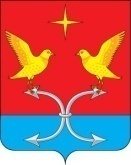 АДМИНИСТРАЦИЯ ПАРАМОНОВСКОГО СЕЛЬСКОГО ПОСЕЛЕНИЯКОРСАКОВСКОГО РАЙОНА ОРЛОВСКОЙ ОБЛАСТИПОСТАНОВЛЕНИЕ                   2024 год                                                                                         № д.Парамоново«Об утверждении плана антинаркотических мероприятий	на территории Парамоновского сельского поселения Корсаковского района Орловской  области на 2024 -2026 года.»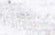    В целях минимизации угрозы распространения наркомании, руководствуясь Указами Президента Российской Федерации от 09.06.2010 года № 690 «Об утверждении Стратегии государственной антинаркотической политики Российской Федерации до 2020 года», от 18.10.2007 года № 1374 «О дополнительных мерах по противодействию незаконному обороту наркотических средств, психотропных веществ и их прекурсоров, администрация Парамоновского сельского поселения, п о с т а н о в л я е т: 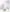 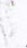 Создать антинаркотическую комиссию при администрации сельского поселения (Приложение 1).          2. Утвердить Положение об антинаркотической комиссии при администрации сельского поселения (Приложение 2).3. Утвердить план антинаркотических мероприятий на территории Парамоновского сельского поселения Корсаковского район на 2024 - 2026 года (Приложение 3).4. Контроль за исполнением настоящего постановления оставляю за собой.  5. Настоящее постановление вступает в силу со дня его обнародования. Глава сельского поселения                                                                Д. И. ИпатовПриложение  № 1 
                                                                    к постановлению  администрации сельского
                                                                 поселения от 12.01.2024 г. № 6 СОСТАВ 
антинаркотической комиссии  при администрации Парамоновского сельского поселения Корсаковского района Орловской области

Председатель комиссии:      - Ипатов Денис Ильич  – глава   сельского поселения;                                                                                
Заместитель председателя комиссии:        - народный депутат сельского Совета  –  Федосеева Л. Н.;                                                        
Секретарь комиссии:         - Шаромова екатерина Анатольевна- специалист сельского поселения;                                                           
Члены комиссии:  УУП ПП (Корсаковский) МО МВД России «Новосильское»   (по согласованию);  Приложение  № 2  к постановлению  администрации Парамоновского  сельского поселения от12.01.2024 г.№ 6  Положение 
об антинаркотической комиссии 
при администрации  Парамоновского сельского поселения Корсаковского района        1. Антинаркотическая комиссия  при администрации  Парамоновского сельского поселения Корсаковского района   (далее - Комиссия) является органом, осуществляющим деятельность по профилактике наркомании, а также минимизации и ликвидации последствий её проявлений.
        2. Комиссия в своей деятельности руководствуется Конституцией Российской Федерации, федеральными конституционными законами, федеральными законами, указами Президента Российской Федерации, постановлениями и распоряжениями Правительства Российской Федерации, иными нормативными правовыми актами Российской Федерации, законами и нормативными правовыми актами Корсаковского района,  решениями Государственного антинаркотического комитета, нормативно-правовыми актами  Парамоновского сельского поселения, а также настоящим Положением.        3. Комиссия осуществляет свою деятельность во взаимодействии с антинаркотической Комиссией Корсаковского район, правоохранительными органами Корсаковского района, общественными объединениями и организациями.       4. Руководителем Комиссии является глава  сельского поселения.       5.Основными задачами комиссии  являются:       а) деятельность по профилактике наркомании, а также по минимизации и   ликвидации последствий её проявлений на территории  сельского поселения;           б) участие в  реализации на территории  сельского поселения государственной политики в области противодействия наркомании;      в) разработка мер, направленных на противодействие незаконному обороту наркотических средств, по профилактике наркомании, устранению причин и условий, способствующих её проявлению, осуществление контроля за реализацией этих мер;             г) анализ эффективности работы на территории  сельского поселения по профилактике наркомании, а также минимизация и ликвидация последствий её проявлений, подготовка решений комиссии по совершенствованию этой работы;       д) решение иных задач, предусмотренных законодательством Российской Федерации и Орловской области и Корсаковского района по противодействию наркомании. 
       6. Для осуществления своих задач Комиссия имеет право:       а) принимать в пределах своей компетенции решения, касающиеся организации, координации и совершенствования деятельности на территории   Парамоновского сельского поселения по профилактике наркомании, минимизации и ликвидации последствий её проявления, а также осуществлять контроль за их исполнением;      б) привлекать для участия в работе Комиссии должностных лиц и специалистов органов местного самоуправления   сельского поселения, а также представителей организаций и общественных объединений (с их согласия);
в) запрашивать и получать в установленном законодательством  порядке необходимые материалы и информацию от общественных объединений организаций (независимо от форм собственности) и должностных лиц на территории Парамоновского сельского поселения.         7. Комиссия осуществляет свою деятельность в соответствии с планом работы, утверждаемом председателем Комиссии.        8. Заседания комиссии проводятся не реже одного раза в квартал. В случае необходимости по решению председателя Комиссии могут проводиться внеочередные заседания комиссии.        9. Присутствие членов комиссии на её заседаниях обязательно. Члены комиссии не вправе делегировать свои полномочия иным лицам. В случае невозможности присутствия члена комиссии на заседании он обязан заблаговременно известить об этом председателя Комиссии. В случае невозможности присутствия члена Комиссии на заседании лицо, исполняющее его обязанности, после согласования с председателем Комиссии может присутствовать на заседании с правом совещательного голоса.        10. Заседание комиссии считается правомочным, если на нем присутствует более половины её членов. Члены Комиссии обладают равными правами при обсуждении рассматриваемых на заседании вопросов. В зависимости от вопросов, рассматриваемых на заседаниях Комиссии, к участию в них могут привлекаться иные лица.        11. Решение Комиссии оформляется протоколом, который подписывается председателем Комиссии и секретарем.       12. Организационное и территориально-техническое обеспечение деятельности комиссии осуществляется Администрацией  Парамоновского сельского поселения . 
                                                                                   Приложение № 3  к постановлению  администрации Парамоновского  сельского поселения от 12.01.2024 г. № 6 ПЛАН
    антинаркотических мероприятий на территории Парамоновсокого сельского поселения  на 2024-2026 года Глава сельского поселения                                                                                      Д. И. Ипатов№ п/пМероприятияСрок исполненияИсполнители1Проведение заседаний антинаркотической комиссии1 раз в кварталЧЛЕНЫ  АНК2Сбор, обобщение и анализ информации о фактах распространения наркотических средств в местах проведения культурно-массовых и досуговых молодёжных мероприятий.в течение года ЧЛЕНЫ  АНК3Проведение рабочих совещаний среди руководителей предприятий, крестьянско-фермерских хозяйств, землепользователей по вопросу выявления и уничтожения   наркосодержащей растительности.июнь-августГлава сельского поселения руководители хозяйств (по согласованию)4Организация  занятости подростков во время летних каникулиюнь-августБУЗ Парамоновская  НОШ- (по согласованию)5Проведение спортивных соревнований, турниров, направленных на пропаганду здорового образа жизнив течение годаБУЗ Парамоновская  НОШ- (по согласованию)6Проведение родительских собраний, классных часов в БУЗ Парамоновская  НОШ по профилактике наркомании и алкоголизма среди несовершеннолетнихежеквартальноБУЗ Парамоновская  НОШ» - классные руководители (по согласованию)7Осуществление мероприятий по выявлению и уничтожению дикорастущей конопли и незаконных посевов на территории  сельского поселенияиюнь - октябрьГлава сельского поселения уполномоченный инспектор полиции ( по согласованию)  8Проведение  встреч с жителями  сельского поселения, с целью разъяснения административной и уголовной ответственности за незаконное культивирование растений, содержащих наркотические вещества, а также для формирования негативного отношения общественности к употреблению наркотиковв течение годаГлава сельского поселенияуполномоченный инспектор полиции (по согласованию)  9Проведение мероприятий в  сельской библиотеке по профилактике наркомании (информационные стенды, читательские конференции). в течение годаЗаведующая библиотекой (по согласованию)10Проведение рейдов по торговым точкам, занимающихся реализацией алкогольной продукции и пива  и  местам  вечернего пребывания несовершеннолетних и молодежиСогласно графикаЧлены АНК,  Родительский комитет (по согласованию)11Индивидуально-профилактическая работа с подросткамив течение годаПарамоновская  НОШ, уполномоченный инспектор полиции (по согласованию).12Освещение на сайте Администрации сельского поселения  текущих вопросов противодействия наркомании, информации, направленной на пропаганду  здорового образа жизни.по мере необходимостиАдминистрация  сельского поселения